Hledáme specialistu/ku přenosu poznatků ze sociálních a humanitních oborů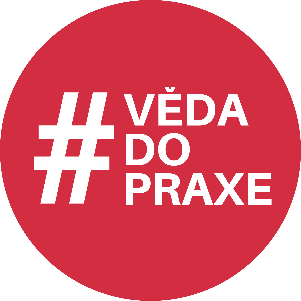 Kdo jsme?Centrum pro přenos poznatků a technologií UK (CPPT) poskytuje expertní služby akademické obci Univerzity Karlovy pro oblast ochrany duševního vlastnictví, inovací, aplikace vědeckých výstupů do praxe. Cíleně vytváříme prostředí pro vznik nových inovačních projektů a připravujeme a motivujeme naše studenty i akademiky pro jejich uplatnění ve společnosti. Zajišťujeme kontakty a vazby na externí partnery, koordinujeme konkrétní společné aktivity, prezentujeme „vědu v praxi“ vůči akademické obci i veřejnosti, od roku 2021 též s využitím Kampusu Hybernská. Aktivně participujeme na získávání externích zdrojů financování pro inovační aktivity, reprezentujeme UK v odborných platformách v ČR i zahraničí. Zajímá vás aplikace vědeckých poznatků do praxe? Chcete se podílet na její realizaci?Orientujete se v sociálních a humanitních vědách?Baví vás rozjíždění nových věcí, ale nebojíte se ani analýz a praktických záležitostí?Přijďte k nám na Univerzitu Karlovu pomoct otevřít v Česku novou kapitolu v oblasti aplikace vědeckých poznatků do praxe a podpořte s námi vědce ze sociálních a humanitních oborů v hledání cest, jak přivádět jejich bádání do praxe.Co bude Vaším úkolem?Budete dotahovat nadějně rozjednané spolupráce mezi UK a externími partnery (např. NNO, veřejné instituce, soukromé subjekty) do konkrétních výsledků, tzn. aplikace poznatků ze sociálních a humanitních věd do praxe;spolupracovat na rozvoji a etablování systému uplatnění sociálněvědních a humanitních oborů v praxi, tedy tzv. humanitním transferu, v rámci kterého je Univerzita Karlova v Česku lídrem.Stanete se součástí malého týmua získáte možnost rozvíjet své schopnosti a profesně se vzdělávat, a to i v kontaktu se zahraničím.Zaujala Vás naše nabídka?Pošlete nám, prosím, svůj profesní životopis spolu se stručným motivačním dopisem na e-mailovou adresu ivana.sykorova@ruk.cuni.cz. Vybrané uchazeče brzy pozveme k osobnímu setkání.Zasláním svého životopisu nám udělujete souhlas ke zpracování a uchování Vašich osobních údajů podle §12 a §21 zákona č. 101/2000 Sb. O ochraně osobních údajů. Vaše osobní materiály považujeme za důvěrné a bude s nimi nakládáno v souladu se zmiňovaným zákonem.Měl/a byste mít:samostatný, iniciativní a kreativní přístup při řešení spoluprací s externími partnery;schopnost dotahovat věci do konce;proklientské uvažování a obchodního ducha;analytické myšlení, schopnost propojovat informace do inovativních nápadů;srozumitelné vyjadřování;nadhled a pokoru - ne vždy se vše povede a někdy to jde pomalu;anglický jazyk minimálně na komunikativní úrovni;dobrou uživatelskou znalost práce s PC (MS Office).Co nabízíme?Práci na plný úvazek s možností velké časové flexibilityMožnost částečné práce z domovaInspirativní pracovní prostředíPodporu samostatného rozhodování a iniciativyViditelné výsledky práce (např. v médiích)Zázemí a jistotu vysoce prestižní instituceKancelář v centru Prahy (Praha 1, Petrská ul.)Motivující finanční ohodnoceníMožnost osobního i profesního vzdělávání5 dnů volna navíc pro osobní rozvojStravenky, MultiSport karta a další zajímavé zaměstnanecké benefity - Více ZDE.